Waste and procurementOur sustainability actions<< Insert your business name >>
<< Insert your logo >>Take further action: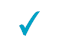 Introduce a composting station, worm farm, or Bokashi composting bin to transfer your organic waste into a valuable resource. If a large compost is required, invest in a commercial composter. There are lots of options on the market, make sure you do your research to procure the more sustainable and effective product.Compost is great for the garden, retaining moisture, insulating plant roots, and fixing sandy soils. Your staff, visitors and garden will love it! If you can’t compost, research your local waste management facility to find out if they will accept your green/organic waste (often this is managed by your local council). It can be tempting to put your organic waste into your general waste bin, however this releases significant carbon emissions to the atmosphere.Encourage staff and visitors to participate in one of the Great Northern Clean Up events held in the NT between August and October every year. Can you include this in your product offering as a regenerative travel experience?Undertake a procurement audit and develop a strategy to transition to local and sustainable suppliers. 
It will also help you to determine if your supply chain risks are at an acceptable level* Complete a waste audit and develop a strategy to identify areas of weakness or opportunities to repurpose. It will also help you determine if:items are being thrown away before they have been fully useditems are being placed into the correct binsthere are items that could be recycled using alternative methods and solutionsthere are items that could be repurposed.Distribute annual voluntary screening surveys to your suppliers to improve your understanding of their sustainability performance and encourage them to reflect on their sustainability practices. Establish a procurement policy to uphold values of sustainable purchasing that will prioritise the local community, prosperity, and sustainability.